УТВЕРЖДАЮ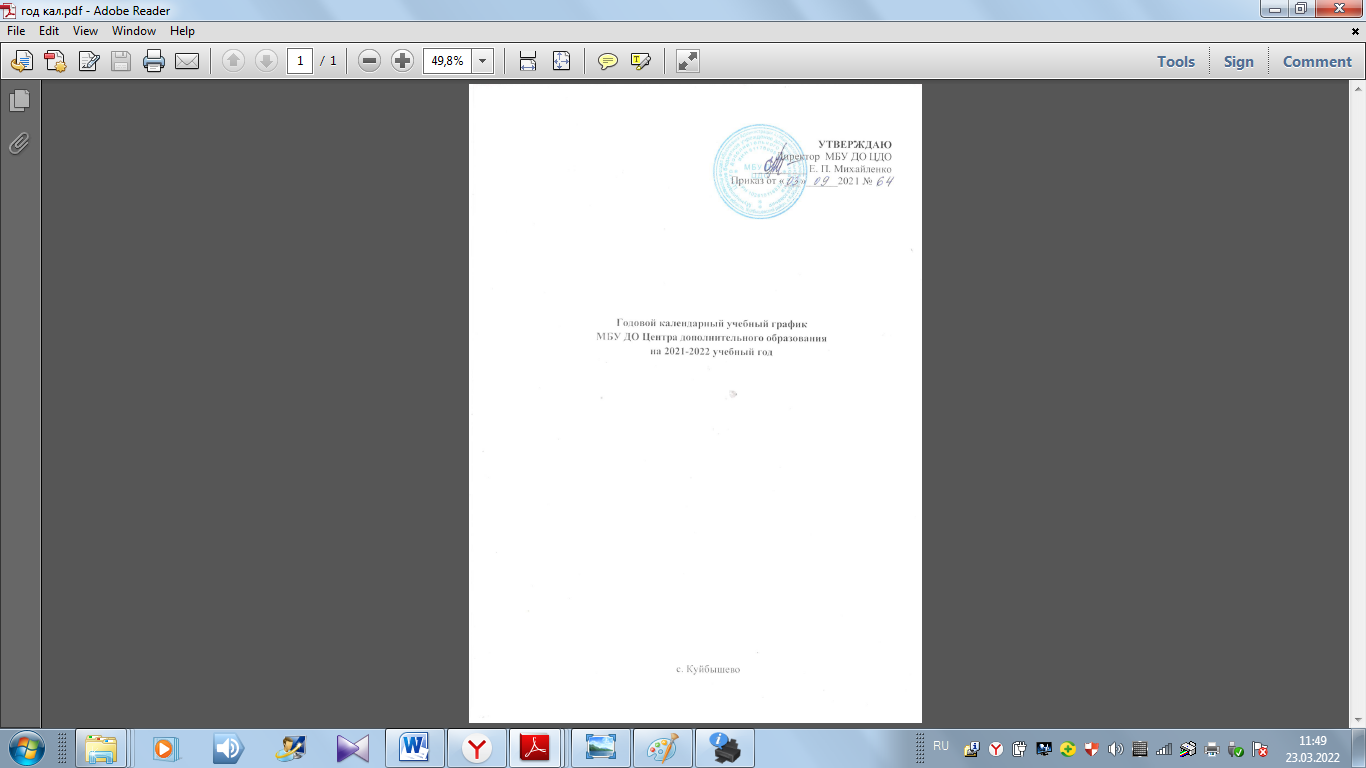 Директор  МБУ ДО ЦДО__________ Е. П. Михайленко	Приказ от «___»______2021 №Годовой календарный учебный графикМБУ ДО Центра дополнительного образованияна 2021-2022 учебный годПояснительная запискаГодовой календарный учебный график является локальным нормативным документом, регламентирующим общие требования к организации образовательного процесса в 2021-2022 учебном году Муниципального бюджетного учреждения дополнительного образования Центра дополнительного образования (далее – МБУ ДО ЦДО). Годовой календарный учебный график разработан в соответствии с: - Федеральным законом «Об образовании в Российской Федерации» (от 29.12. 2012г. №273-ФЗ); - «Санитарно-эпидемиологическими требованиями к устройству, содержанию и организации режима работы образовательных организаций дополнительного образования детей», утверждёнными постановлением Главного государственного санитарного врача РФ от 04.07.2014 №41; - Уставом МБУ ДО ЦДО; - Образовательной программой МБУ ДО ЦДО; - Учебным планом и расписанием МБУ ДО ЦДО. Годовой календарный учебный график учитывает в полном объёме психофизические особенности обучающихся и отвечает требования охраны их жизни и здоровья. Содержание годового календарного учебного графика включает в себя следующие разделы:1. Продолжительность учебного года 2. Характеристика контингента обучающихся3. Регламентирование образовательного процесса 4. Организация аттестации обучающихся.Годовой календарный график обсуждается и принимается Педагогическим советом, утверждается приказом директора и доводится до всех участников образовательного процесса. Продолжительность учебного года в МБУ ДО ЦДО.Начало учебного года – 01.09.2021 года, окончание учебного года –                                    31.05.2022 года.Продолжительность учебной недели – 6 дней.Время работы: с 09.00 до 20.00 часа.Общий выходной день – воскресенье.Начало занятий для групп первого года обучения – с 10 сентября 2021 года, с 01 по 10 сентября 2021 года – комплектование групп.Начало занятий для групп второго и последующих годов обучения –     1 сентября 2021 года.Продолжительность учебного года – 36 недель.Выходные и праздничные дни в 2021 – 2022 учебном году:- 04 ноября 2021 года,- с 31 декабря 2021 года по 09 января 2022 года,- 23 февраля 2022 года,- с 06 по 08 марта 2022 года,- с 30 апреля по 03 мая 2022 года,- с 07 по 10 мая 2022 года.Характеристика контингента обучающихся МБУ ДО ЦДО.В 2021-2022 учебном году МБУ ДО ЦДО организует свою деятельность по 5- ти направленностям: - художественная; -туристско-краеведческая;-техническая;-физкультурно-спортивная;-социально-педагогическая.Характеристика контингента обучающихся на 01.01.2021г.Характеристика контингента обучающихся на 05.09.2021г.3.Регламентирование образовательного процесса.МБУ ДО ЦДО организует работу с детьми в течение всего календарного года.Учебный год делится на 1-е и 2-е полугодие. 1-е полугодие – с 01.09.2021 г. по 30.12.2021 г. 2-е полугодие – с 10.01.2021 г. 	Занятия в МБУ ДО ЦДО проводятся согласно расписанию. Расписание составляется в начале каждого учебного года, утверждается директором МБУ ДО ЦДО, заверяется печатью.Комплектование объединений любого года обучения может осуществляться с июня по 10 сентября каждого календарного года.Продолжительность одного занятия определяется образовательной программой с учетом Санитарно-эпидемиологических требований и устанавливается для детей дошкольного возраста 30 – 35 минут, младшего школьного возраста – 30-40 минут, для среднего и школьного возраста – 35 минут (индивидуальные занятия), 40 минут (групповые занятия) с обязательным перерывом между занятиями 10 минут.Учет работы объединений в системе дополнительного образования осуществляется в астрономических часах, включающих учебное занятие и перерыв.Количество учебных смен – 1.В период осенних школьных каникул с 01.11.2021г. по 10.11.2021г.                 проводятся занятия по расписанию, утвержденному директором МБУ ДО ЦДО и воспитательные мероприятия по программе «Каникулы», утвержденной директором МБУ ДО ЦДО (приказ от 01.09.2021 №).В период весенних школьных  каникул с 28.03.2022г. по 01.04.2022г. МБУ ДО ЦДО организует работу лагеря с дневным пребыванием детей.В период летних школьных каникул МБУ ДО ЦДО организует работу лагеря с девным пребыванием детей:- 1 – я смена – июнь,- 2 – я смена – июль.Организация аттестации обучающихся МБУ ДО ЦДО.Аттестация обучающихся проводится по итогам 1-го и 2-го полугодия согласно графика проведения, утверждённого директором и является текущей и промежуточной. По окончании обучения по курсу образовательной программы для обучающихся проводится итоговая аттестация. Порядок проведения аттестации определяется Положением «Об аттестации обучающихся профильных объединений Муниципального бюджетного учреждения дополнительного образования Центра дополнительного образования».Родительские собрания проводятся в объединениях МБУ ДО ЦДО по усмотрению педагогов не реже двух раз в год.Регламент административных совещаний:- Общее собрание трудового коллектива проводится не реже 2-х раз в год.- Педагогический совет – проводится 4 раза в год.- Совещание при директоре – 1 раз в месяц.Параметры контингента обучающихсяНаправленности деятельностиНаправленности деятельностиНаправленности деятельностиНаправленности деятельностиНаправленности деятельностиВсегоПараметры контингента обучающихсяХудожественнаяТуристско-краеведческаяТехническаяФизкультурно-спортивнаяСоциально-педагогическаяОбщее кол-во обуч-ся, из них:4229215216101783Обучающихся 5-18 лет422921521698780Обучающихся до 5 лет000033Параметры контингента обучающихсяНаправленности деятельностиНаправленности деятельностиНаправленности деятельностиНаправленности деятельностиНаправленности деятельностиВсегоПараметры контингента обучающихсяХудожественнаяТуристско-краеведческаяТехническаяФизкультурно-спортивнаяСоциально-педагогическаяОбщее кол-во обуч-ся4229215216101783Обучающихся 5-18 летОбучающихся до 5 лет